University of Illinois Springfield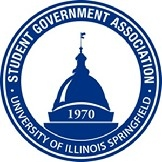 Student Government Association Resolution #08 Peoria Campus MeetingResolution Sponsor: Peoria Campus Senator Angie GinCo-Sponsor: President Ben PaolettiWhereas, the University of Illinois Springfield- Peoria Center functioning as a satellite campus for University of Illinois Springfield (UIS) and,Whereas, in the spirit of camaraderie and cooperation between the campuses and,Whereas, the Student Government Association is vested with the authority to be the voice to ALL students that make up the student body involved at UIS and,Whereas, satellite campuses functioning off the Main Grounds of UIS are indeed still a part of UIS as if they would be on Main Campus grounds and,Whereas, the students attending these satellite campuses are entitled to the same opportunity and voice as those attending Main Campus,Therefore, Be It Resolved, that UIS Student Government hold a special session and townhall meeting to allow the students of UIS Peoria Center equal chance at access to their student government and,Be It Further Resolved, that the SGA hold this special session and town hall meeting on Friday November 22, 2019 at 6 pm.______________________                                                          ______________________Signature of Secretary							Signature of President